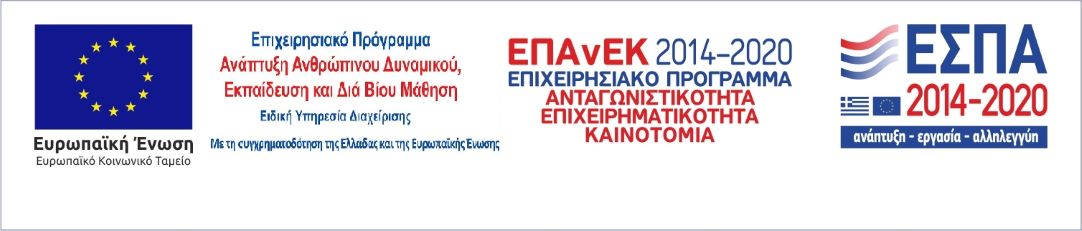 ΠΑΝΕΠΙΣΤΗΜΙΟ ΚΡΗΤΗΣΤΜΗΜΑ EΠΙΣΤΗΜΗΣ ΥΠΟΛΟΓΙΣΤΩΝΠΡΑΚΤΙΚΗ ΑΣΚΗΣΗ ΦΟΙΤΗΤΩΝΑΙΤΗΣΗ					Ηράκλειο ……………………………………Προς τον Επιστημονικά Υπεύθυνο της Π.Α.Του/της ……………………………………………………………………Αριθμός  Μητρώου. …………………………………………………                 Εξάμηνο Σπουδών ……………………………………………………Δ/νση επικοινωνίας …………………………………………………Τηλέφωνο: ………………………………………………………………Ηλεκτρονική δ/νση: …………………@csd.uoc.grΑ. Με την αίτησή μου αυτή δηλώνω το ενδιαφέρον μου για συμμετοχή στην Πρακτική Άσκηση του Τμήματος. Β.       Αξιολόγηση αίτησης βάσει κοινωνικο-οικονομικών κριτηρίων.Γ. Δηλώνω επίσης ότι :Έχω εξεταστεί έως σήμερα επιτυχώς σε …………..…. (αριθμός) μαθήματα και έχω συμπληρώσει ……….. (αριθμός)  ECTS.Έχω εξεταστεί έως σήμερα επιτυχώς σε …………..…. (αριθμός) μαθήματα κορμού και έχω συμπληρώσει ……….. (αριθμός)  ECTS από αυτά τα μαθήματα.Μέσος Όρος βαθμολογίας ……………….. . Μέσος Όρος βαθμολογίας σε μαθήματα κορμού ……………….. .Σε περίπτωση που ζητείται να αξιολογηθεί  η αίτηση βάσει κοινωνικο-οικονομικών κριτηρίων (μέρος Γ αίτησης), πληρώ τα συγκεκριμένα κριτήρια όπως έχουν τεθεί για τη δωρεάν σίτιση και στέγαση των φοιτητών του Παν/μίου Κρήτης και όπως αναφέρονται στην ιστοσελίδα του Παν/μίου Κρήτης στο σύνδεσμο: https://www.merimna.uoc.gr/index.php/el/anakoinwseis/324-odigies-symplirosis-kai-ypovolis-aitiseon-sitisis-kai-stegasis-akadimaikoy-etous-2018-2019Δ. Φορείς Απασχόλησης κατά σειρά προτίμησης:1η  προτίμηση:    ……………………………………………………………………………………………………….2η	»	    .………………………………………………………………………………………………………Ε.  Λόγοι προτίμησης των προαναφερόμενων φορέων:…………………………………………………………………………………………………………………………………………………………………………………………………………………………………………………………………………ΣΤ.  Έχει υπάρξει επικοινωνία με κάποιο από τους προτεινόμενους φορείς; Eάν ναι, τότε αναφέρετε ονοματεπώνυμο του εργαζόμενου στο φορέα με τον οποίο επικοινωνήσατε: …………………………………………………………………………………………………………………………………………………………………………………………………………………………………………………………………………Ζ.  Όνομα Προτεινόμενου Επόπτη Καθηγητή …………………………………………………………………………………...Η. Προτεινόμενο τρίμηνο υλοποίησης (κατά σειρά προτίμησης):1η  προτίμηση:    …………………………………………………………………………………………………………2η  	»              ………………………………………………………………………………………………………… .Θ. Λόγοι δήλωσης του μαθήματος της Πρακτικής Άσκησης:…………………………………………………………………………………………………………………………………………………………………………………………………………………………………………………………………………Ι. Επισυνάπτονται τα απαραίτητα δικαιολογητικά:Aναλυτική βαθμολογία στη οποία να αναγράφονται τα εξής: Συνολικές μονάδες ΕCTS που ο/η φοιτητής/τρια έχει συμπληρώσει από επιτυχή παρακολούθηση μαθημάτων Μονάδες ΕCTS που ο/η φοιτητής/τρια έχει συμπληρώσει από επιτυχή παρακολούθηση μαθημάτων κορμού Συνολικός Μέσος όρος βαθμολογίαςΜέσος όρος βαθμολογίας σε μαθημάτων κορμούΕξάμηνο φοίτησης ECTS ανά εξάμηνο φοίτησηςΒιογραφικό σημείωμα (προαιρετικά).Σε περίπτωση, που ζητείται να αξιολογηθεί  η αίτηση βάσει κοινωνικο-οικονομικών κριτηρίων, θα πρέπει ο φοιτητής να προσκομίσει όλα τα απαραίτητα δικαιολογητικά που αναγράφονται στην ιστοσελίδα του Παν/μίου Κρήτης για την συγκεκριμένη περίπτωση.Ο αιτών/ούσα						………………………………